Девятое заседание  двадцать восьмого  созываРЕШЕНИЕ21 июля 2020 года  № 52О внесении изменений в решение Совета сельского поселения Лаклинский сельсовет муниципального района Салаватский район Республики Башкортостан от  26 декабря 2019 года  № 26  «О бюджете сельского поселения Лаклинский сельсовет муниципального района Салаватский район Республики Башкортостан на 2020 год и на плановый период 2021 и 2022 годов»В соответствии со статьями 83,86 Бюджетного кодекса Российской Федерации, статьи 17  Закона Республики Башкортостан от 19.12.2019 года                № 181-з «О бюджете Республики Башкортостан на 2020 год и на плановый период 2021 и 2022 годов», пунктами 10,11 решения Совета сельского поселения Лаклинский сельсовет муниципального района Салаватский район Республики Башкортостан от 26 декабря 2019 года  № 26 «О бюджете сельского поселения Лаклинский сельсовет муниципального района Салаватский район Республики Башкортостан на 2020 год и на плановый период 2021 и 2022 годов», Совет сельского поселения Лаклинский сельсовет муниципального района Салаватский район Республики Башкортостан РЕШИЛ: 1. Внести следующие изменения и дополнения в решение Совета сельского поселения Лаклинский сельсовет муниципального района Салаватский район Республики Башкортостан от     26 декабря 2019 года № 26 «О бюджете сельского поселения Лаклинский сельсовет муниципального района Салаватский район Республики Башкортостан на 2020 год и на плановый период 2021 и 2022 годов»:1.1. В подпункте 1 пункта 1 цифры «3059,6» заменить цифрами        «4604,2»;1.2. В подпункте 1 пункта 3 цифры «0» заменить цифрами  «48,0»;1.3. В подпункте 2 пункта 1 цифры «3059,6» заменить цифрами  «4652,2»;1.4.  Приложение № 1 «Перечень главных администраторов  источников финансирования дефицита бюджета сельского поселения Лаклинский сельсовет муниципального района Салаватский район Республики Башкортостан» изложить в действующей редакции согласно приложению № 1 к настоящему решению. 1.5. Приложение № 3 «Объем доходов бюджета сельского поселения Лаклинский сельсовет муниципального района Салаватский район Республики Башкортостан на 2020 год» изложить в новой редакции согласно приложению № 3 к настоящему решению.1.6. Приложение № 4 «Поступления доходов бюджета сельского поселения Лаклинский сельсовет муниципального района Салаватский район Республики Башкортостан на плановый период 2021 и 2022 годов» изложить в действующей редакции согласно приложению № 4 к настоящему решению.	1.7. Приложение № 5 «Распределение бюджетных ассигнований сельского поселения Лаклинский сельсовет муниципального района Салаватский район Республики Башкортостан на 2020 год по разделам, подразделам, целевым статьям (муниципальным программам муниципального района Салаватский район и непрограммным направлениям деятельности), группам видов расходов классификации расходов бюджета» изложить в новой редакции согласно приложению № 5 к настоящему решению.	1.8. Приложение № 6 «Распределение бюджетных ассигнований сельского поселения Лаклинский сельсовет муниципального района Салаватский район Республики Башкортостан на плановый период 2021 и 2022 годов по разделам, подразделам, целевым статьям (муниципальным программам муниципального района Салаватский район и непрограммным направлениям деятельности), группам видов расходов классификации расходов бюджета» изложить в действующей редакции согласно приложению № 6 к настоящему решению.	1.9. Приложение № 7 «Распределение бюджетных ассигнований сельского поселения Лаклинский сельсовет муниципального района Салаватский район Республики Башкортостан на 2020 год по целевым статьям (муниципальным программам муниципального района Салаватский район и непрограммным направлениям деятельности), группам видов расходов классификации расходов бюджетов» изложить в новой редакции согласно приложению № 7 к настоящему решению.	1.10. Приложение № 8 «Распределение бюджетных ассигнований сельского поселения Лаклинский сельсовет муниципального района Салаватский район Республики Башкортостан на плановый период 2021 и 2022 годов по целевым статьям (муниципальным программам муниципального района Салаватский район и непрограммным направлениям деятельности), группам видов расходов классификации расходов бюджетов» изложить в действующей редакции согласно приложению № 8 к настоящему решению.	1.11. Приложение № 9 «Ведомственная структура расходов бюджета сельского поселения Лаклинский сельсовет муниципального района Салаватский район Республики Башкортостан на 2020 год» изложить в новой редакции согласно приложению № 9 к настоящему решению. 	1.12. Приложение № 10 «Ведомственная структура расходов бюджета сельского поселения Лаклинский сельсовет муниципального района Салаватский район Республики Башкортостан на плановый период 2021 и 2022 годов» изложить в действующей редакции согласно приложению № 10 к настоящему решению.	2. Настоящее решение с приложением подлежит обнародованию в здании сельского поселения Лаклинский сельсовет после его  подписания в установленном порядке 22 июля 2020 года и разместить на официальном информационном сайте Администрации сельского поселения Лаклинский сельсовет муниципального района Салаватский район Республики Башкортостан по адресу: http://splakli.ru/.Глава сельского поселения                                                       И.И. СайфуллинаПриложение№3                                                                                                        к решению Совета сельского поселения Лаклинский сельсовет                                                                                  муниципального района Салаватский район Республики Башкортостан   от 21 июля 2020 года № 52«О бюджете сельского поселения Лаклинский  сельсоветмуниципального района  Салаватский район Республики Башкортостан на 2020 год и плановый период 2021-2022 годов»Поступления доходов в бюджет сельского поселения Лаклинский  сельсовет муниципального района Салаватский районРеспублики Башкортостан на 1 июля 2020 годаПриложение№5                                                                                                        к решению Совета сельского поселения Лаклинский сельсовет  муниципального района Салаватский район Республики Башкортостан   от 21 июля 2020 года № 52 «О бюджете сельского поселения Лаклинский  сельсовет муниципального района  Салаватский район Республики Башкортостан на 2020 год и плановый период 2021-2022 годов»Распределение бюджетных ассигнований сельского поселения Лаклинский сельсовет муниципального района Салаватский район РБ                                                                                                                                                                                                                                                                                                                    на 2020 год по разделам, подразделам, целевым статьям (муниципальным программмам и непрограмным направлениям деятельности),                                                                                                                                                                                                                                                                                             группам видов расходов классификации расходов бюджетаЕд.Изм.: руб.Приложение№7                                                                                                        к решению Совета сельского поселения Лаклинский сельсовет  муниципального района Салаватский район Республики Башкортостан   от 21 июля 2020 года № 52 «О бюджете сельского поселения Лаклинский  сельсовет муниципального района  Салаватский район Республики Башкортостан на 2020 год и плановый период 2021-2022 годов»Распределение бюджетных ассигнований сельского поселения Лаклинский сельсовет муниципального района Салаватский район на 2020 год по целевым статьям (муниципальным программам  муниципального района Салаватский район
непрограммным  направлениям деятельности), группам
видов расходов классификации расходов бюджетовЕд.Изм.: руб.Приложение№9                                                                                                        к решению Совета сельского поселения Лаклинский сельсовет  муниципального района Салаватский район Республики Башкортостан   от 21 июля 2020 года № 52 «О бюджете сельского поселения Лаклинский  сельсовет муниципального района  Салаватский район Республики Башкортостан на 2020 год и плановый период 2021-2022 годов»Ведомственная структура расходов бюджета сельского поселения Лаклинский сельсовет  муниципального района Салаватский район за 2020 год непрограммным  направлениям деятельности), группам,видов расходов классификации расходов бюджетовЕд.Изм.: руб.Башkортостан РеспубликаһыСалауат районымуниципаль   районыныңЛаkлы ауыл советы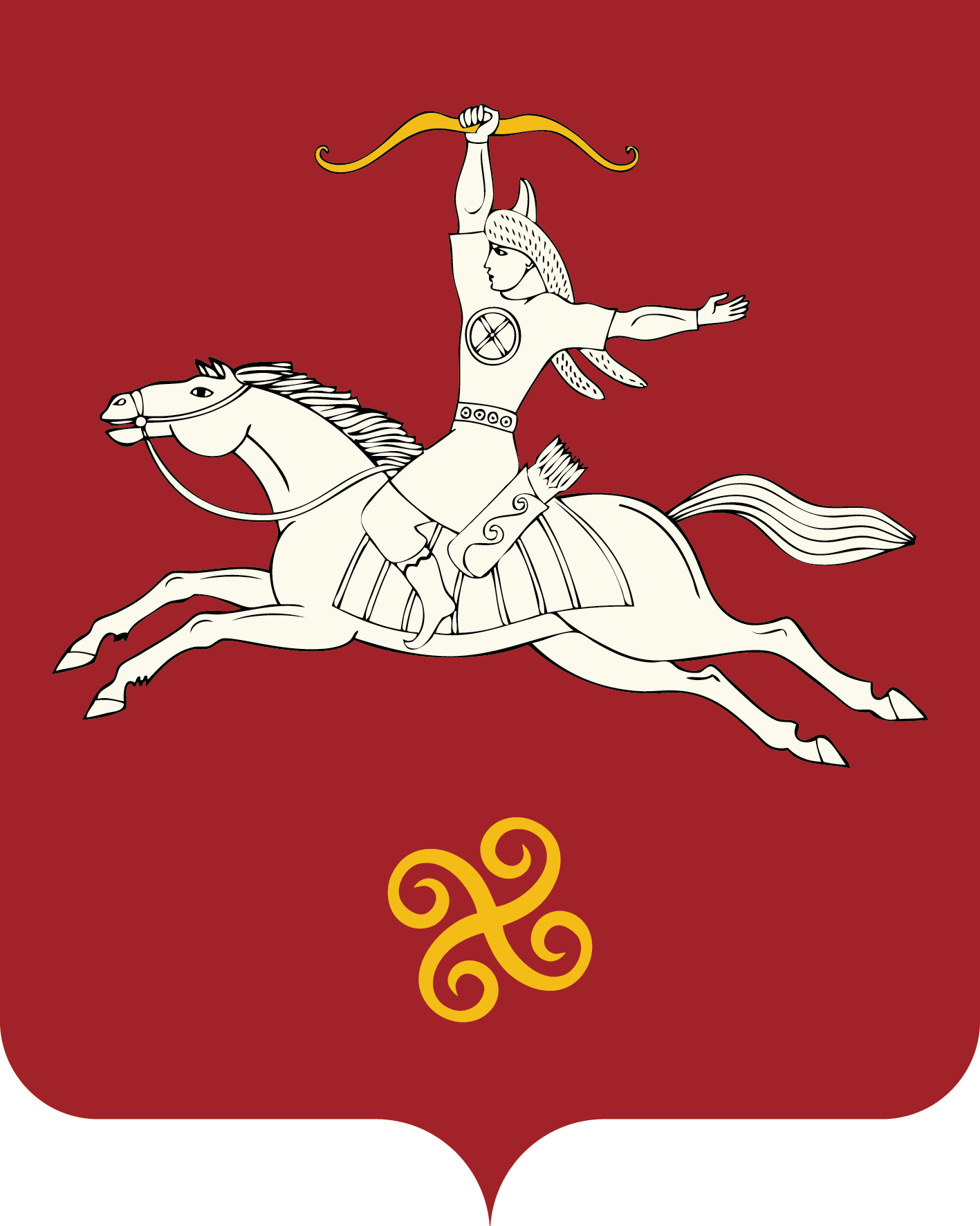 Республика БашкортостанСовет сельского поселения Лаклинский    сельсовет муниципального районаСалаватский район452498, Лаkлы ауылы, Совет урамы, 5тел. 2-71-45452498, с. Лаклы,  ул. Советская, 5тел. 2-71-45Вид доходаКБКУточ. план на тек. пер.Вид дохода\\\\ \4 604 169,00НАЛОГОВЫЕ И НЕНАЛОГОВЫЕ ДОХОДЫ\1000000000\\\ \450 200,00НАЛОГИ НА ПРИБЫЛЬ, ДОХОДЫ\1010000000\\\ \24 000,00Налог на доходы физических лиц\1010200001\\\ \24 000,00Налог на доходы физических лиц с доходов, источником которых является налоговый агент, за исключением доходов, в отношении которых исчисление и уплата налога осуществляются в соответствии со статьями 227, 227.1 и 228 Налогового кодекса Российской Федерации\1010201001\\\ \24 000,00НАЛОГИ НА СОВОКУПНЫЙ ДОХОД\1050000000\\\ \7 000,00Единый сельскохозяйственный налог\1050300001\\\ \7 000,00НАЛОГИ НА ИМУЩЕСТВО\1060000000\\\ \377 000,00Налог на имущество физических лиц\1060100000\\\ \93 000,00Земельный налог\1060600000\\\ \284 000,00Земельный налог с организаций\1060603000\\\ \14 000,00Земельный налог с физических лиц\1060604000\\\ \270 000,00ГОСУДАРСТВЕННАЯ ПОШЛИНА\1080000000\\\ \5 000,00ДОХОДЫ ОТ ИСПОЛЬЗОВАНИЯ ИМУЩЕСТВА, НАХОДЯЩЕГОСЯ В ГОСУДАРСТВЕННОЙ И МУНИЦИПАЛЬНОЙ СОБСТВЕННОСТИ\1110000000\\\ \35 000,00Доходы, получаемые в виде арендной либо иной платы за передачу в возмездное пользование государственного и муниципального имущества (за исключением имущества бюджетных и автономных учреждений, а также имущества государственных и муниципальных унитарных предприятий, в том числе казенных)\1110500000\\\ \35 000,00ДОХОДЫ ОТ ОКАЗАНИЯ ПЛАТНЫХ УСЛУГ И КОМПЕНСАЦИИ ЗАТРАТ ГОСУДАРСТВА\1130000000\\\ \200,00ШТРАФЫ, САНКЦИИ, ВОЗМЕЩЕНИЕ УЩЕРБА\1160000000\\\ \2 000,00БЕЗВОЗМЕЗДНЫЕ ПОСТУПЛЕНИЯ\2000000000\\\ \4 153 969,00БЕЗВОЗМЕЗДНЫЕ ПОСТУПЛЕНИЯ ОТ ДРУГИХ БЮДЖЕТОВ БЮДЖЕТНОЙ СИСТЕМЫ РОССИЙСКОЙ ФЕДЕРАЦИИ\2020000000\\\ \4 077 969,00Дотации бюджетам бюджетной системы Российской Федерации\2021000000\\\ \1 695 200,00Субвенции бюджетам бюджетной системы Российской Федерации\2023000000\\\ \89 200,00Иные межбюджетные трансферты\2024000000\\\ \2 221 291,00Прочие безвозмездные поступления от других бюджетов бюджетной системы\2029000000\\\ \72 278,00ПРОЧИЕ БЕЗВОЗМЕЗДНЫЕ ПОСТУПЛЕНИЯ\2070000000\\\ \76 000,00НаименованиеРзПрВедЦель:ГП/ДЦПЦель:Подпрограмма/РЦПЦель:Основное мероприятиеЦель:Направление расходовВид20204 652 169,00Ведомственная классификация бюджетов муниципальных образований7004 652 169,00ОБЩЕГОСУДАРСТВЕННЫЕ ВОПРОСЫ01007002 060 100,00Функционирование высшего должностного лица субъекта Российской Федерации и муниципального образования0102700750 290,00Муниципальная программа "Развитие муниципальной службы в сельских поселениях муниципального района Салаватский район Республики Башкортостан "010270027750 290,00программные расходы0102700271750 290,00программные расходы010270027101750 290,00Глава муниципального образования01027002710102030750 290,00Расходы на выплаты персоналу в целях обеспечения выполнения функций государственными (муниципальными) органами, казенными учреждениями, органами управления государственными внебюджетными фондами01027002710102030100750 290,00Расходы на выплаты персоналу государственных (муниципальных) органов01027002710102030120750 290,00Фонд оплаты труда государственных (муниципальных) органов01027002710102030121572 790,00Взносы по обязательному социальному страхованию на выплаты денежного содержания и иные выплаты работникам государственных (муниципальных) органов01027002710102030129177 500,00Местные бюджеты0102700МБ750 290,00Муниципальные программы0102700МП750 290,00Функционирование Правительства Российской Федерации, высших исполнительных органов государственной власти субъектов Российской Федерации, местных администраций01047001 296 810,00Муниципальная программа "Безопасная среда в муниципальном районе Салаватский район Республики Башкортостан"0104700133 900,00Подпрограмма "Защита населения и территорий от чрезвычайных ситуаций, обеспечение пожарной безопасности и безопасности людей на водных объектах в муницииальном районе Салаватский район Республики Башкортостан"01047001313 900,00Повышение безопасности муниципального района и снижение ущерба при чрезвычайных ситуациях0104700131013 900,00Профилактические, экстренные и противоэпидемические мероприятия, связанные с распространением новой коронавирусной инфекции010470013101219503 900,00Закупка товаров, работ и услуг для обеспечения государственных (муниципальных) нужд010470013101219502003 900,00Иные закупки товаров, работ и услуг для обеспечения государственных (муниципальных) нужд010470013101219502403 900,00Закупка товаров, работ, услуг в сфере информационно-коммуникационных технологий010470013101219502421 900,00Прочая закупка товаров, работ и услуг010470013101219502442 000,00Муниципальная программа "Развитие муниципальной службы в сельских поселениях муниципального района Салаватский район Республики Башкортостан "0104700271 292 910,00программные расходы01047002711 292 910,00программные расходы0104700271011 292 910,00Аппараты органов государственной власти Республики Башкортостан010470027101020401 292 910,00Расходы на выплаты персоналу в целях обеспечения выполнения функций государственными (муниципальными) органами, казенными учреждениями, органами управления государственными внебюджетными фондами01047002710102040100927 800,00Расходы на выплаты персоналу государственных (муниципальных) органов01047002710102040120927 800,00Фонд оплаты труда государственных (муниципальных) органов01047002710102040121712 800,00Взносы по обязательному социальному страхованию на выплаты денежного содержания и иные выплаты работникам государственных (муниципальных) органов01047002710102040129215 000,00Закупка товаров, работ и услуг для обеспечения государственных (муниципальных) нужд01047002710102040200355 600,00Иные закупки товаров, работ и услуг для обеспечения государственных (муниципальных) нужд01047002710102040240355 600,00Закупка товаров, работ, услуг в сфере информационно-коммуникационных технологий0104700271010204024268 200,00Прочая закупка товаров, работ и услуг01047002710102040244287 400,00Иные бюджетные ассигнования010470027101020408009 510,00Уплата налогов, сборов и иных платежей010470027101020408509 510,00Уплата налога на имущество организаций и земельного налога010470027101020408516 100,00Уплата прочих налогов, сборов010470027101020408522 000,00Уплата иных платежей010470027101020408531 410,00Местные бюджеты0104700МБ1 296 810,00Муниципальные программы0104700МП1 296 810,00Резервные фонды011170013 000,00Муниципальная программа "Безопасная среда в муниципальном районе Салаватский район Республики Башкортостан"01117001313 000,00Подпрограмма "Защита населения и территорий от чрезвычайных ситуаций, обеспечение пожарной безопасности и безопасности людей на водных объектах в муницииальном районе Салаватский район Республики Башкортостан"011170013113 000,00Повышение безопасности муниципального района и снижение ущерба при чрезвычайных ситуациях01117001310113 000,00Резервные фонды местных администраций0111700131010750013 000,00Иные бюджетные ассигнования0111700131010750080013 000,00Резервные средства0111700131010750087013 000,00Местные бюджеты0111700МБ13 000,00Муниципальные программы0111700МП13 000,00НАЦИОНАЛЬНАЯ ОБОРОНА020070089 200,00Мобилизационная и вневойсковая подготовка020370089 200,00Муниципальная программа "Управление муниципальными финансами  и муниципальным долгом муниципального района Салаватский район Республики Башкортостан"02037001589 200,00Подпрограмма "Совершенствование бюджетной политики и эффективное использование бюджетного потенциала муниципального района Салаватский район Республики Башкортостан"020370015189 200,00Организация планирования и исполнения бюджета МР Салаватский район РБ02037001510189 200,00Субвенции на осуществление первичного воинского учета на территориях, где отсутствуют военные комиссариаты0203700151015118089 200,00Расходы на выплаты персоналу в целях обеспечения выполнения функций государственными (муниципальными) органами, казенными учреждениями, органами управления государственными внебюджетными фондами0203700151015118010085 200,00Расходы на выплаты персоналу государственных (муниципальных) органов0203700151015118012085 200,00Фонд оплаты труда государственных (муниципальных) органов0203700151015118012165 400,00Взносы по обязательному социальному страхованию на выплаты денежного содержания и иные выплаты работникам государственных (муниципальных) органов0203700151015118012919 800,00Закупка товаров, работ и услуг для обеспечения государственных (муниципальных) нужд020370015101511802004 000,00Иные закупки товаров, работ и услуг для обеспечения государственных (муниципальных) нужд020370015101511802404 000,00Прочая закупка товаров, работ и услуг020370015101511802444 000,00Местные бюджеты0203700МБ89 200,00Муниципальные программы0203700МП89 200,00НАЦИОНАЛЬНАЯ БЕЗОПАСНОСТЬ И ПРАВООХРАНИТЕЛЬНАЯ ДЕЯТЕЛЬНОСТЬ030070063 000,00Защита населения и территории от чрезвычайных ситуаций природного и техногенного характера, гражданская оборона03097005 000,00Муниципальная программа "Безопасная среда в муниципальном районе Салаватский район Республики Башкортостан"0309700135 000,00Подпрограмма "Защита населения и территорий от чрезвычайных ситуаций, обеспечение пожарной безопасности и безопасности людей на водных объектах в муницииальном районе Салаватский район Республики Башкортостан"03097001315 000,00Повышение безопасности муниципального района и снижение ущерба при чрезвычайных ситуациях0309700131015 000,00Проведение аварийно-спасательных и аварийно-восстановительных работ в результате чрезвычайных ситуаций030970013101219205 000,00Социальное обеспечение и иные выплаты населению030970013101219203005 000,00Социальные выплаты гражданам, кроме публичных нормативных социальных выплат030970013101219203205 000,00Пособия, компенсации и иные социальные выплаты гражданам, кроме публичных нормативных обязательств030970013101219203215 000,00Местные бюджеты0309700МБ5 000,00Муниципальные программы0309700МП5 000,00Обеспечение пожарной безопасности031070058 000,00Муниципальная программа "Безопасная среда в муниципальном районе Салаватский район Республики Башкортостан"03107001358 000,00Подпрограмма "Защита населения и территорий от чрезвычайных ситуаций, обеспечение пожарной безопасности и безопасности людей на водных объектах в муницииальном районе Салаватский район Республики Башкортостан"031070013158 000,00Повышение безопасности муниципального района и снижение ущерба при чрезвычайных ситуациях03107001310158 000,00Иные межбюджетные трансферты на финансирование мероприятий по благоустройству территорий населенных пунктов, коммунальному хозяйству, обеспечению мер пожарной безопасности, осуществлению дорожной деятельности и охране окружающей среды в границах сельских поселений0310700131017404058 000,00Закупка товаров, работ и услуг для обеспечения государственных (муниципальных) нужд0310700131017404020058 000,00Иные закупки товаров, работ и услуг для обеспечения государственных (муниципальных) нужд0310700131017404024058 000,00Прочая закупка товаров, работ и услуг0310700131017404024458 000,00Местные бюджеты0310700МБ58 000,00Муниципальные программы0310700МП58 000,00НАЦИОНАЛЬНАЯ ЭКОНОМИКА04007001 151 569,00Дорожное хозяйство (дорожные фонды)04097001 084 291,00Муниципальная программа "Развитие дорожного хозяйства муниципального района  Салаватский район  Республики Башкортостан"0409700211 084 291,00Подпрограмма "Развитие дорожного хозяйства поселений муниципального района Салаватский район Республики Башкортостан"04097002111 084 291,00Выполнение работ по содержанию,  ремонту, капитальному ремонту автомобильных дорог и улично-дорожной сети0409700211011 084 291,00Дорожное хозяйство040970021101031501 084 291,00Закупка товаров, работ и услуг для обеспечения государственных (муниципальных) нужд040970021101031502001 084 291,00Иные закупки товаров, работ и услуг для обеспечения государственных (муниципальных) нужд040970021101031502401 084 291,00Прочая закупка товаров, работ и услуг040970021101031502441 084 291,00Местные бюджеты0409700МБ1 084 291,00Муниципальные программы0409700МП1 084 291,00Другие вопросы в области национальной экономики041270067 278,00Муниципальная программа "Развитие земельных и имущественных отношений в муниципальном районе Салаватский район Республики Башкортостан"04127001967 278,00Подпрограмма "Повышение эффективности использования муниципального имущества муниципального района Салаватский район Республики Башкортостан"041270019167 278,00Проведение работ по имуществу и землеустройству04127001910167 278,00Проведение работ по землеустройству0412700191010333067 278,00Закупка товаров, работ и услуг для обеспечения государственных (муниципальных) нужд0412700191010333020067 278,00Иные закупки товаров, работ и услуг для обеспечения государственных (муниципальных) нужд0412700191010333024067 278,00Прочая закупка товаров, работ и услуг0412700191010333024467 278,00Местные бюджеты0412700МБ67 278,00Муниципальные программы0412700МП67 278,00ЖИЛИЩНО-КОММУНАЛЬНОЕ ХОЗЯЙСТВО0500700945 800,00Коммунальное хозяйство050270020 836,80 Муниципальная программа "Качественное жилищно-коммунальное обслуживание в муниципальном районе Салаватский район Республики Башкортостан»05027000620 836,80Программные расходы050270006020 836,80Программные расходы05027000600020 836,80Иные межбюджетные трансферты на финансирование мероприятий по благоустройству территорий населенных пунктов, коммунальному хозяйству, обеспечению мер пожарной безопасности, осуществлению дорожной деятельности и охране окружающей среды в границах сельских поселений0502700060007404020 836,80Закупка товаров, работ и услуг для обеспечения государственных (муниципальных) нужд0502700060007404020020 836,80Иные закупки товаров, работ и услуг для обеспечения государственных (муниципальных) нужд0502700060007404024020 836,80Прочая закупка товаров, работ и услуг0502700060007404024420 836,80Местные бюджеты0502700МБ20 836,80Муниципальные программы0502700МП20 836,80Благоустройство0503700924 963,20 Муниципальная программа "Качественное жилищно-коммунальное обслуживание в муниципальном районе Салаватский район Республики Башкортостан»050370006924 963,20Подпрограмма "Благоустройство территорий сельских поселений в муниципальном районе Салаватский район  Республики Башкортостан"0503700061924 963,20Основное мероприятие "Повышение степени благоустройства территорий"050370006101924 963,20Мероприятия по благоустройству территорий населенных пунктов0503700061010605073 000,00Закупка товаров, работ и услуг для обеспечения государственных (муниципальных) нужд0503700061010605020073 000,00Иные закупки товаров, работ и услуг для обеспечения государственных (муниципальных) нужд0503700061010605024073 000,00Прочая закупка товаров, работ и услуг0503700061010605024473 000,00Иные межбюджетные трансферты на финансирование мероприятий по благоустройству территорий населенных пунктов, коммунальному хозяйству, обеспечению мер пожарной безопасности, осуществлению дорожной деятельности и охране окружающей среды в границах сельских поселений05037000610174040338 963,20Закупка товаров, работ и услуг для обеспечения государственных (муниципальных) нужд05037000610174040200338 963,20Иные закупки товаров, работ и услуг для обеспечения государственных (муниципальных) нужд05037000610174040240338 963,20Прочая закупка товаров, работ и услуг05037000610174040244338 963,20Реализация проектов развития общественной инфраструктуры, основанных на местных инициативах, за счет средств бюджетов050370006101S2471437 000,00Закупка товаров, работ и услуг для обеспечения государственных (муниципальных) нужд050370006101S2471200437 000,00Иные закупки товаров, работ и услуг для обеспечения государственных (муниципальных) нужд050370006101S2471240437 000,00Прочая закупка товаров, работ и услуг050370006101S2471244437 000,00Реализация проектов развития общественной инфраструктуры, основанных на местных инициативах, за счет средств, поступивших от физических лиц050370006101S247238 000,00Закупка товаров, работ и услуг для обеспечения государственных (муниципальных) нужд050370006101S247220038 000,00Иные закупки товаров, работ и услуг для обеспечения государственных (муниципальных) нужд050370006101S247224038 000,00Прочая закупка товаров, работ и услуг050370006101S247224438 000,00Реализация проектов развития общественной инфраструктуры, основанных на местных инициативах, за счет средств, поступивших от юридических лиц050370006101S247338 000,00Закупка товаров, работ и услуг для обеспечения государственных (муниципальных) нужд050370006101S247320038 000,00Иные закупки товаров, работ и услуг для обеспечения государственных (муниципальных) нужд050370006101S247324038 000,00Прочая закупка товаров, работ и услуг050370006101S247324438 000,00Местные бюджеты0503700МБ924 963,20Муниципальные программы0503700МП924 963,20Другие вопросы в области жилищно-коммунального хозяйства0505700 Муниципальная программа "Качественное жилищно-коммунальное обслуживание в муниципальном районе Салаватский район Республики Башкортостан»050570006Подпрограмма "Благоустройство территорий сельских поселений в муниципальном районе Салаватский район  Республики Башкортостан"0505700061Основное мероприятие "Повышение степени благоустройства территорий"050570006101Иные межбюджетные трансферты на финансирование мероприятий по благоустройству территорий населенных пунктов, коммунальному хозяйству, обеспечению мер пожарной безопасности, осуществлению дорожной деятельности и охране окружающей среды в границах сельских поселений05057000610174040Закупка товаров, работ и услуг для обеспечения государственных (муниципальных) нужд05057000610174040200Иные закупки товаров, работ и услуг для обеспечения государственных (муниципальных) нужд05057000610174040240Прочая закупка товаров, работ и услуг05057000610174040244Местные бюджеты0505700МБМуниципальные программы0505700МПОХРАНА ОКРУЖАЮЩЕЙ СРЕДЫ0600700282 200,00Другие вопросы в области охраны окружающей среды0605700282 200,00 Муниципальная программа "Качественное жилищно-коммунальное обслуживание в муниципальном районе Салаватский район Республики Башкортостан»060570006282 200,00Подпрограмма "Благоустройство территорий сельских поселений в муниципальном районе Салаватский район  Республики Башкортостан"0605700061282 200,00Основное мероприятие "Обеспечение обустройства мест (площадок) накопления твердых коммунальных отходов"060570006102282 200,00Иные межбюджетные трансферты на финансирование мероприятий по благоустройству территорий населенных пунктов, коммунальному хозяйству, обеспечению мер пожарной безопасности, осуществлению дорожной деятельности и охране окружающей среды в границах сельских поселений06057000610274040282 200,00Закупка товаров, работ и услуг для обеспечения государственных (муниципальных) нужд06057000610274040200282 200,00Иные закупки товаров, работ и услуг для обеспечения государственных (муниципальных) нужд06057000610274040240282 200,00Прочая закупка товаров, работ и услуг06057000610274040244282 200,00Местные бюджеты0605700МБ282 200,00Муниципальные программы0605700МП282 200,00СОЦИАЛЬНАЯ ПОЛИТИКА100070060 300,00Пенсионное обеспечение100170060 300,00Непрограммные расходы10017009960 300,00Непрограммные расходы100170099060 300,00Непрограммные расходы10017009900060 300,00Иные безвозмездные и безвозвратные перечисления1001700990007400060 300,00Межбюджетные трансферты1001700990007400050060 300,00Иные межбюджетные трансферты1001700990007400054060 300,00Местные бюджеты1001700МБ60 300,00Непрограммные расходы1001700НП60 300,00УСЛОВНО УТВЕРЖДЕННЫЕ РАСХОДЫ9900700Условно утвержденные расходы9999700Непрограммные расходы999970099Непрограммные расходы9999700990Непрограммные расходы999970099000Условно утвержденные расходы99997009900099999Иные средства99997009900099999900Условно утвержденные расходы99997009900099999999Местные бюджеты9999700МБНепрограммные расходы9999700НПНаименованиеЦель:ГП/ДЦПЦель:Подпрограмма/РЦПЦель:Основное мероприятиеЦель:Направление расходовВид20204 652 169,00 Муниципальная программа "Качественное жилищно-коммунальное обслуживание в муниципальном районе Салаватский район Республики Башкортостан»061 228 000,00Программные расходы06020 836,80Программные расходы0600020 836,80Иные межбюджетные трансферты на финансирование мероприятий по благоустройству территорий населенных пунктов, коммунальному хозяйству, обеспечению мер пожарной безопасности, осуществлению дорожной деятельности и охране окружающей среды в границах сельских поселений060007404020 836,80Закупка товаров, работ и услуг для обеспечения государственных (муниципальных) нужд060007404020020 836,80Иные закупки товаров, работ и услуг для обеспечения государственных (муниципальных) нужд060007404024020 836,80Прочая закупка товаров, работ и услуг060007404024420 836,80Подпрограмма "Благоустройство территорий сельских поселений в муниципальном районе Салаватский район  Республики Башкортостан"0611 207 163,20Основное мероприятие "Повышение степени благоустройства территорий"06101924 963,20Мероприятия по благоустройству территорий населенных пунктов061010605073 000,00Закупка товаров, работ и услуг для обеспечения государственных (муниципальных) нужд061010605020073 000,00Иные закупки товаров, работ и услуг для обеспечения государственных (муниципальных) нужд061010605024073 000,00Прочая закупка товаров, работ и услуг061010605024473 000,00Иные межбюджетные трансферты на финансирование мероприятий по благоустройству территорий населенных пунктов, коммунальному хозяйству, обеспечению мер пожарной безопасности, осуществлению дорожной деятельности и охране окружающей среды в границах сельских поселений0610174040338 963,20Закупка товаров, работ и услуг для обеспечения государственных (муниципальных) нужд0610174040200338 963,20Иные закупки товаров, работ и услуг для обеспечения государственных (муниципальных) нужд0610174040240338 963,20Прочая закупка товаров, работ и услуг0610174040244338 963,20Реализация проектов развития общественной инфраструктуры, основанных на местных инициативах, за счет средств бюджетов06101S2471437 000,00Закупка товаров, работ и услуг для обеспечения государственных (муниципальных) нужд06101S2471200437 000,00Иные закупки товаров, работ и услуг для обеспечения государственных (муниципальных) нужд06101S2471240437 000,00Прочая закупка товаров, работ и услуг06101S2471244437 000,00Реализация проектов развития общественной инфраструктуры, основанных на местных инициативах, за счет средств, поступивших от физических лиц06101S247238 000,00Закупка товаров, работ и услуг для обеспечения государственных (муниципальных) нужд06101S247220038 000,00Иные закупки товаров, работ и услуг для обеспечения государственных (муниципальных) нужд06101S247224038 000,00Прочая закупка товаров, работ и услуг06101S247224438 000,00Реализация проектов развития общественной инфраструктуры, основанных на местных инициативах, за счет средств, поступивших от юридических лиц06101S247338 000,00Закупка товаров, работ и услуг для обеспечения государственных (муниципальных) нужд06101S247320038 000,00Иные закупки товаров, работ и услуг для обеспечения государственных (муниципальных) нужд06101S247324038 000,00Прочая закупка товаров, работ и услуг06101S247324438 000,00Основное мероприятие "Обеспечение обустройства мест (площадок) накопления твердых коммунальных отходов"06102282 200,00Иные межбюджетные трансферты на финансирование мероприятий по благоустройству территорий населенных пунктов, коммунальному хозяйству, обеспечению мер пожарной безопасности, осуществлению дорожной деятельности и охране окружающей среды в границах сельских поселений0610274040282 200,00Закупка товаров, работ и услуг для обеспечения государственных (муниципальных) нужд0610274040200282 200,00Иные закупки товаров, работ и услуг для обеспечения государственных (муниципальных) нужд0610274040240282 200,00Прочая закупка товаров, работ и услуг0610274040244282 200,00Муниципальная программа "Безопасная среда в муниципальном районе Салаватский район Республики Башкортостан"1379 900,00Подпрограмма "Защита населения и территорий от чрезвычайных ситуаций, обеспечение пожарной безопасности и безопасности людей на водных объектах в муницииальном районе Салаватский район Республики Башкортостан"13179 900,00Повышение безопасности муниципального района и снижение ущерба при чрезвычайных ситуациях1310179 900,00Резервные фонды местных администраций131010750013 000,00Иные бюджетные ассигнования131010750080013 000,00Резервные средства131010750087013 000,00Проведение аварийно-спасательных и аварийно-восстановительных работ в результате чрезвычайных ситуаций13101219205 000,00Социальное обеспечение и иные выплаты населению13101219203005 000,00Социальные выплаты гражданам, кроме публичных нормативных социальных выплат13101219203205 000,00Пособия, компенсации и иные социальные выплаты гражданам, кроме публичных нормативных обязательств13101219203215 000,00Профилактические, экстренные и противоэпидемические мероприятия, связанные с распространением новой коронавирусной инфекции13101219503 900,00Закупка товаров, работ и услуг для обеспечения государственных (муниципальных) нужд13101219502003 900,00Иные закупки товаров, работ и услуг для обеспечения государственных (муниципальных) нужд13101219502403 900,00Закупка товаров, работ, услуг в сфере информационно-коммуникационных технологий13101219502421 900,00Прочая закупка товаров, работ и услуг13101219502442 000,00Иные межбюджетные трансферты на финансирование мероприятий по благоустройству территорий населенных пунктов, коммунальному хозяйству, обеспечению мер пожарной безопасности, осуществлению дорожной деятельности и охране окружающей среды в границах сельских поселений131017404058 000,00Закупка товаров, работ и услуг для обеспечения государственных (муниципальных) нужд131017404020058 000,00Иные закупки товаров, работ и услуг для обеспечения государственных (муниципальных) нужд131017404024058 000,00Прочая закупка товаров, работ и услуг131017404024458 000,00Муниципальная программа "Управление муниципальными финансами  и муниципальным долгом муниципального района Салаватский район Республики Башкортостан"1589 200,00Подпрограмма "Совершенствование бюджетной политики и эффективное использование бюджетного потенциала муниципального района Салаватский район Республики Башкортостан"15189 200,00Организация планирования и исполнения бюджета МР Салаватский район РБ1510189 200,00Субвенции на осуществление первичного воинского учета на территориях, где отсутствуют военные комиссариаты151015118089 200,00Расходы на выплаты персоналу в целях обеспечения выполнения функций государственными (муниципальными) органами, казенными учреждениями, органами управления государственными внебюджетными фондами151015118010085 200,00Расходы на выплаты персоналу государственных (муниципальных) органов151015118012085 200,00Фонд оплаты труда государственных (муниципальных) органов151015118012165 400,00Взносы по обязательному социальному страхованию на выплаты денежного содержания и иные выплаты работникам государственных (муниципальных) органов151015118012919 800,00Закупка товаров, работ и услуг для обеспечения государственных (муниципальных) нужд15101511802004 000,00Иные закупки товаров, работ и услуг для обеспечения государственных (муниципальных) нужд15101511802404 000,00Прочая закупка товаров, работ и услуг15101511802444 000,00Муниципальная программа "Развитие земельных и имущественных отношений в муниципальном районе Салаватский район Республики Башкортостан"1967 278,00Подпрограмма "Повышение эффективности использования муниципального имущества муниципального района Салаватский район Республики Башкортостан"19167 278,00Проведение работ по имуществу и землеустройству1910167 278,00Проведение работ по землеустройству191010333067 278,00Закупка товаров, работ и услуг для обеспечения государственных (муниципальных) нужд191010333020067 278,00Иные закупки товаров, работ и услуг для обеспечения государственных (муниципальных) нужд191010333024067 278,00Прочая закупка товаров, работ и услуг191010333024467 278,00Муниципальная программа "Развитие дорожного хозяйства муниципального района  Салаватский район  Республики Башкортостан"211 084 291,00Подпрограмма "Развитие дорожного хозяйства поселений муниципального района Салаватский район Республики Башкортостан"2111 084 291,00Выполнение работ по содержанию,  ремонту, капитальному ремонту автомобильных дорог и улично-дорожной сети211011 084 291,00Дорожное хозяйство21101031501 084 291,00Закупка товаров, работ и услуг для обеспечения государственных (муниципальных) нужд21101031502001 084 291,00Иные закупки товаров, работ и услуг для обеспечения государственных (муниципальных) нужд21101031502401 084 291,00Прочая закупка товаров, работ и услуг21101031502441 084 291,00Муниципальная программа "Развитие муниципальной службы в сельских поселениях муниципального района Салаватский район Республики Башкортостан "272 043 200,00программные расходы2712 043 200,00программные расходы271012 043 200,00Глава муниципального образования2710102030750 290,00Расходы на выплаты персоналу в целях обеспечения выполнения функций государственными (муниципальными) органами, казенными учреждениями, органами управления государственными внебюджетными фондами2710102030100750 290,00Расходы на выплаты персоналу государственных (муниципальных) органов2710102030120750 290,00Фонд оплаты труда государственных (муниципальных) органов2710102030121572 790,00Взносы по обязательному социальному страхованию на выплаты денежного содержания и иные выплаты работникам государственных (муниципальных) органов2710102030129177 500,00Аппараты органов государственной власти Республики Башкортостан27101020401 292 910,00Расходы на выплаты персоналу в целях обеспечения выполнения функций государственными (муниципальными) органами, казенными учреждениями, органами управления государственными внебюджетными фондами2710102040100927 800,00Расходы на выплаты персоналу государственных (муниципальных) органов2710102040120927 800,00Фонд оплаты труда государственных (муниципальных) органов2710102040121712 800,00Взносы по обязательному социальному страхованию на выплаты денежного содержания и иные выплаты работникам государственных (муниципальных) органов2710102040129215 000,00Закупка товаров, работ и услуг для обеспечения государственных (муниципальных) нужд2710102040200355 600,00Иные закупки товаров, работ и услуг для обеспечения государственных (муниципальных) нужд2710102040240355 600,00Закупка товаров, работ, услуг в сфере информационно-коммуникационных технологий271010204024268 200,00Прочая закупка товаров, работ и услуг2710102040244287 400,00Иные бюджетные ассигнования27101020408009 510,00Уплата налогов, сборов и иных платежей27101020408509 510,00Уплата налога на имущество организаций и земельного налога27101020408516 100,00Уплата прочих налогов, сборов27101020408522 000,00Уплата иных платежей27101020408531 410,00Местные бюджетыМБ4 652 169,00Муниципальные программыМП4 591 869,00НаименованиеВедЦель:ГП/ДЦПЦель:Подпрограмма/РЦПЦель:Основное мероприятиеЦель:Направление расходовВид20204 652 169,00Ведомственная классификация бюджетов муниципальных образований7004 652 169,00ОБЩЕГОСУДАРСТВЕННЫЕ ВОПРОСЫ7002 060 100,00Функционирование высшего должностного лица субъекта Российской Федерации и муниципального образования700750 290,00Муниципальная программа "Развитие муниципальной службы в сельских поселениях муниципального района Салаватский район Республики Башкортостан "70027750 290,00программные расходы700271750 290,00программные расходы70027101750 290,00Глава муниципального образования7002710102030750 290,00Расходы на выплаты персоналу в целях обеспечения выполнения функций государственными (муниципальными) органами, казенными учреждениями, органами управления государственными внебюджетными фондами7002710102030100750 290,00Расходы на выплаты персоналу государственных (муниципальных) органов7002710102030120750 290,00Фонд оплаты труда государственных (муниципальных) органов7002710102030121572 790,00Взносы по обязательному социальному страхованию на выплаты денежного содержания и иные выплаты работникам государственных (муниципальных) органов7002710102030129177 500,00Местные бюджеты700МБ750 290,00Муниципальные программы700МП750 290,00Функционирование Правительства Российской Федерации, высших исполнительных органов государственной власти субъектов Российской Федерации, местных администраций7001 296 810,00Муниципальная программа "Безопасная среда в муниципальном районе Салаватский район Республики Башкортостан"700133 900,00Подпрограмма "Защита населения и территорий от чрезвычайных ситуаций, обеспечение пожарной безопасности и безопасности людей на водных объектах в муницииальном районе Салаватский район Республики Башкортостан"7001313 900,00Повышение безопасности муниципального района и снижение ущерба при чрезвычайных ситуациях700131013 900,00Профилактические, экстренные и противоэпидемические мероприятия, связанные с распространением новой коронавирусной инфекции70013101219503 900,00Закупка товаров, работ и услуг для обеспечения государственных (муниципальных) нужд70013101219502003 900,00Иные закупки товаров, работ и услуг для обеспечения государственных (муниципальных) нужд70013101219502403 900,00Закупка товаров, работ, услуг в сфере информационно-коммуникационных технологий70013101219502421 900,00Прочая закупка товаров, работ и услуг70013101219502442 000,00Муниципальная программа "Развитие муниципальной службы в сельских поселениях муниципального района Салаватский район Республики Башкортостан "700271 292 910,00программные расходы7002711 292 910,00программные расходы700271011 292 910,00Аппараты органов государственной власти Республики Башкортостан70027101020401 292 910,00Расходы на выплаты персоналу в целях обеспечения выполнения функций государственными (муниципальными) органами, казенными учреждениями, органами управления государственными внебюджетными фондами7002710102040100927 800,00Расходы на выплаты персоналу государственных (муниципальных) органов7002710102040120927 800,00Фонд оплаты труда государственных (муниципальных) органов7002710102040121712 800,00Взносы по обязательному социальному страхованию на выплаты денежного содержания и иные выплаты работникам государственных (муниципальных) органов7002710102040129215 000,00Закупка товаров, работ и услуг для обеспечения государственных (муниципальных) нужд7002710102040200355 600,00Иные закупки товаров, работ и услуг для обеспечения государственных (муниципальных) нужд7002710102040240355 600,00Закупка товаров, работ, услуг в сфере информационно-коммуникационных технологий700271010204024268 200,00Прочая закупка товаров, работ и услуг7002710102040244287 400,00Иные бюджетные ассигнования70027101020408009 510,00Уплата налогов, сборов и иных платежей70027101020408509 510,00Уплата налога на имущество организаций и земельного налога70027101020408516 100,00Уплата прочих налогов, сборов70027101020408522 000,00Уплата иных платежей70027101020408531 410,00Местные бюджеты700МБ1 296 810,00Муниципальные программы700МП1 296 810,00Резервные фонды70013 000,00Муниципальная программа "Безопасная среда в муниципальном районе Салаватский район Республики Башкортостан"7001313 000,00Подпрограмма "Защита населения и территорий от чрезвычайных ситуаций, обеспечение пожарной безопасности и безопасности людей на водных объектах в муницииальном районе Салаватский район Республики Башкортостан"70013113 000,00Повышение безопасности муниципального района и снижение ущерба при чрезвычайных ситуациях7001310113 000,00Резервные фонды местных администраций700131010750013 000,00Иные бюджетные ассигнования700131010750080013 000,00Резервные средства700131010750087013 000,00Местные бюджеты700МБ13 000,00Муниципальные программы700МП13 000,00НАЦИОНАЛЬНАЯ ОБОРОНА70089 200,00Мобилизационная и вневойсковая подготовка70089 200,00Муниципальная программа "Управление муниципальными финансами  и муниципальным долгом муниципального района Салаватский район Республики Башкортостан"7001589 200,00Подпрограмма "Совершенствование бюджетной политики и эффективное использование бюджетного потенциала муниципального района Салаватский район Республики Башкортостан"70015189 200,00Организация планирования и исполнения бюджета МР Салаватский район РБ7001510189 200,00Субвенции на осуществление первичного воинского учета на территориях, где отсутствуют военные комиссариаты700151015118089 200,00Расходы на выплаты персоналу в целях обеспечения выполнения функций государственными (муниципальными) органами, казенными учреждениями, органами управления государственными внебюджетными фондами700151015118010085 200,00Расходы на выплаты персоналу государственных (муниципальных) органов700151015118012085 200,00Фонд оплаты труда государственных (муниципальных) органов700151015118012165 400,00Взносы по обязательному социальному страхованию на выплаты денежного содержания и иные выплаты работникам государственных (муниципальных) органов700151015118012919 800,00Закупка товаров, работ и услуг для обеспечения государственных (муниципальных) нужд70015101511802004 000,00Иные закупки товаров, работ и услуг для обеспечения государственных (муниципальных) нужд70015101511802404 000,00Прочая закупка товаров, работ и услуг70015101511802444 000,00Местные бюджеты700МБ89 200,00Муниципальные программы700МП89 200,00НАЦИОНАЛЬНАЯ БЕЗОПАСНОСТЬ И ПРАВООХРАНИТЕЛЬНАЯ ДЕЯТЕЛЬНОСТЬ70063 000,00Защита населения и территории от чрезвычайных ситуаций природного и техногенного характера, гражданская оборона7005 000,00Муниципальная программа "Безопасная среда в муниципальном районе Салаватский район Республики Башкортостан"700135 000,00Подпрограмма "Защита населения и территорий от чрезвычайных ситуаций, обеспечение пожарной безопасности и безопасности людей на водных объектах в муницииальном районе Салаватский район Республики Башкортостан"7001315 000,00Повышение безопасности муниципального района и снижение ущерба при чрезвычайных ситуациях700131015 000,00Проведение аварийно-спасательных и аварийно-восстановительных работ в результате чрезвычайных ситуаций70013101219205 000,00Социальное обеспечение и иные выплаты населению70013101219203005 000,00Социальные выплаты гражданам, кроме публичных нормативных социальных выплат70013101219203205 000,00Пособия, компенсации и иные социальные выплаты гражданам, кроме публичных нормативных обязательств70013101219203215 000,00Местные бюджеты700МБ5 000,00Муниципальные программы700МП5 000,00Обеспечение пожарной безопасности70058 000,00Муниципальная программа "Безопасная среда в муниципальном районе Салаватский район Республики Башкортостан"7001358 000,00Подпрограмма "Защита населения и территорий от чрезвычайных ситуаций, обеспечение пожарной безопасности и безопасности людей на водных объектах в муницииальном районе Салаватский район Республики Башкортостан"70013158 000,00Повышение безопасности муниципального района и снижение ущерба при чрезвычайных ситуациях7001310158 000,00Иные межбюджетные трансферты на финансирование мероприятий по благоустройству территорий населенных пунктов, коммунальному хозяйству, обеспечению мер пожарной безопасности, осуществлению дорожной деятельности и охране окружающей среды в границах сельских поселений700131017404058 000,00Закупка товаров, работ и услуг для обеспечения государственных (муниципальных) нужд700131017404020058 000,00Иные закупки товаров, работ и услуг для обеспечения государственных (муниципальных) нужд700131017404024058 000,00Прочая закупка товаров, работ и услуг700131017404024458 000,00Местные бюджеты700МБ58 000,00Муниципальные программы700МП58 000,00НАЦИОНАЛЬНАЯ ЭКОНОМИКА7001 151 569,00Дорожное хозяйство (дорожные фонды)7001 084 291,00Муниципальная программа "Развитие дорожного хозяйства муниципального района  Салаватский район  Республики Башкортостан"700211 084 291,00Подпрограмма "Развитие дорожного хозяйства поселений муниципального района Салаватский район Республики Башкортостан"7002111 084 291,00Выполнение работ по содержанию,  ремонту, капитальному ремонту автомобильных дорог и улично-дорожной сети700211011 084 291,00Дорожное хозяйство70021101031501 084 291,00Закупка товаров, работ и услуг для обеспечения государственных (муниципальных) нужд70021101031502001 084 291,00Иные закупки товаров, работ и услуг для обеспечения государственных (муниципальных) нужд70021101031502401 084 291,00Прочая закупка товаров, работ и услуг70021101031502441 084 291,00Местные бюджеты700МБ1 084 291,00Муниципальные программы700МП1 084 291,00Другие вопросы в области национальной экономики70067 278,00Муниципальная программа "Развитие земельных и имущественных отношений в муниципальном районе Салаватский район Республики Башкортостан"7001967 278,00Подпрограмма "Повышение эффективности использования муниципального имущества муниципального района Салаватский район Республики Башкортостан"70019167 278,00Проведение работ по имуществу и землеустройству7001910167 278,00Проведение работ по землеустройству700191010333067 278,00Закупка товаров, работ и услуг для обеспечения государственных (муниципальных) нужд700191010333020067 278,00Иные закупки товаров, работ и услуг для обеспечения государственных (муниципальных) нужд700191010333024067 278,00Прочая закупка товаров, работ и услуг700191010333024467 278,00Местные бюджеты700МБ67 278,00Муниципальные программы700МП67 278,00ЖИЛИЩНО-КОММУНАЛЬНОЕ ХОЗЯЙСТВО700945 800,00Коммунальное хозяйство70020 836,80 Муниципальная программа "Качественное жилищно-коммунальное обслуживание в муниципальном районе Салаватский район Республики Башкортостан»7000620 836,80Программные расходы70006020 836,80Программные расходы7000600020 836,80Иные межбюджетные трансферты на финансирование мероприятий по благоустройству территорий населенных пунктов, коммунальному хозяйству, обеспечению мер пожарной безопасности, осуществлению дорожной деятельности и охране окружающей среды в границах сельских поселений700060007404020 836,80Закупка товаров, работ и услуг для обеспечения государственных (муниципальных) нужд700060007404020020 836,80Иные закупки товаров, работ и услуг для обеспечения государственных (муниципальных) нужд700060007404024020 836,80Прочая закупка товаров, работ и услуг700060007404024420 836,80Местные бюджеты700МБ20 836,80Муниципальные программы700МП20 836,80Благоустройство700924 963,20 Муниципальная программа "Качественное жилищно-коммунальное обслуживание в муниципальном районе Салаватский район Республики Башкортостан»70006924 963,20Подпрограмма "Благоустройство территорий сельских поселений в муниципальном районе Салаватский район  Республики Башкортостан"700061924 963,20Основное мероприятие "Повышение степени благоустройства территорий"70006101924 963,20Мероприятия по благоустройству территорий населенных пунктов700061010605073 000,00Закупка товаров, работ и услуг для обеспечения государственных (муниципальных) нужд700061010605020073 000,00Иные закупки товаров, работ и услуг для обеспечения государственных (муниципальных) нужд700061010605024073 000,00Прочая закупка товаров, работ и услуг700061010605024473 000,00Иные межбюджетные трансферты на финансирование мероприятий по благоустройству территорий населенных пунктов, коммунальному хозяйству, обеспечению мер пожарной безопасности, осуществлению дорожной деятельности и охране окружающей среды в границах сельских поселений7000610174040338 963,20Закупка товаров, работ и услуг для обеспечения государственных (муниципальных) нужд7000610174040200338 963,20Иные закупки товаров, работ и услуг для обеспечения государственных (муниципальных) нужд7000610174040240338 963,20Прочая закупка товаров, работ и услуг7000610174040244338 963,20Реализация проектов развития общественной инфраструктуры, основанных на местных инициативах, за счет средств бюджетов70006101S2471437 000,00Закупка товаров, работ и услуг для обеспечения государственных (муниципальных) нужд70006101S2471200437 000,00Иные закупки товаров, работ и услуг для обеспечения государственных (муниципальных) нужд70006101S2471240437 000,00Прочая закупка товаров, работ и услуг70006101S2471244437 000,00Реализация проектов развития общественной инфраструктуры, основанных на местных инициативах, за счет средств, поступивших от физических лиц70006101S247238 000,00Закупка товаров, работ и услуг для обеспечения государственных (муниципальных) нужд70006101S247220038 000,00Иные закупки товаров, работ и услуг для обеспечения государственных (муниципальных) нужд70006101S247224038 000,00Прочая закупка товаров, работ и услуг70006101S247224438 000,00Реализация проектов развития общественной инфраструктуры, основанных на местных инициативах, за счет средств, поступивших от юридических лиц70006101S247338 000,00Закупка товаров, работ и услуг для обеспечения государственных (муниципальных) нужд70006101S247320038 000,00Иные закупки товаров, работ и услуг для обеспечения государственных (муниципальных) нужд70006101S247324038 000,00Прочая закупка товаров, работ и услуг70006101S247324438 000,00Местные бюджеты700МБ924 963,20Муниципальные программы700МП924 963,20Другие вопросы в области жилищно-коммунального хозяйства700 Муниципальная программа "Качественное жилищно-коммунальное обслуживание в муниципальном районе Салаватский район Республики Башкортостан»70006Подпрограмма "Благоустройство территорий сельских поселений в муниципальном районе Салаватский район  Республики Башкортостан"700061Основное мероприятие "Повышение степени благоустройства территорий"70006101Иные межбюджетные трансферты на финансирование мероприятий по благоустройству территорий населенных пунктов, коммунальному хозяйству, обеспечению мер пожарной безопасности, осуществлению дорожной деятельности и охране окружающей среды в границах сельских поселений7000610174040Закупка товаров, работ и услуг для обеспечения государственных (муниципальных) нужд7000610174040200Иные закупки товаров, работ и услуг для обеспечения государственных (муниципальных) нужд7000610174040240Прочая закупка товаров, работ и услуг7000610174040244Местные бюджеты700МБМуниципальные программы700МПОХРАНА ОКРУЖАЮЩЕЙ СРЕДЫ700282 200,00Другие вопросы в области охраны окружающей среды700282 200,00 Муниципальная программа "Качественное жилищно-коммунальное обслуживание в муниципальном районе Салаватский район Республики Башкортостан»70006282 200,00Подпрограмма "Благоустройство территорий сельских поселений в муниципальном районе Салаватский район  Республики Башкортостан"700061282 200,00Основное мероприятие "Обеспечение обустройства мест (площадок) накопления твердых коммунальных отходов"70006102282 200,00Иные межбюджетные трансферты на финансирование мероприятий по благоустройству территорий населенных пунктов, коммунальному хозяйству, обеспечению мер пожарной безопасности, осуществлению дорожной деятельности и охране окружающей среды в границах сельских поселений7000610274040282 200,00Закупка товаров, работ и услуг для обеспечения государственных (муниципальных) нужд7000610274040200282 200,00Иные закупки товаров, работ и услуг для обеспечения государственных (муниципальных) нужд7000610274040240282 200,00Прочая закупка товаров, работ и услуг7000610274040244282 200,00Местные бюджеты700МБ282 200,00Муниципальные программы700МП282 200,00СОЦИАЛЬНАЯ ПОЛИТИКА70060 300,00Пенсионное обеспечение70060 300,00Непрограммные расходы7009960 300,00Непрограммные расходы70099060 300,00Непрограммные расходы7009900060 300,00Иные безвозмездные и безвозвратные перечисления700990007400060 300,00Межбюджетные трансферты700990007400050060 300,00Иные межбюджетные трансферты700990007400054060 300,00Местные бюджеты700МБ60 300,00Непрограммные расходы700НП60 300,00УСЛОВНО УТВЕРЖДЕННЫЕ РАСХОДЫ700Условно утвержденные расходы700Непрограммные расходы70099Непрограммные расходы700990Непрограммные расходы70099000Условно утвержденные расходы7009900099999Иные средства7009900099999900Условно утвержденные расходы7009900099999999Местные бюджеты700МБНепрограммные расходы700НП